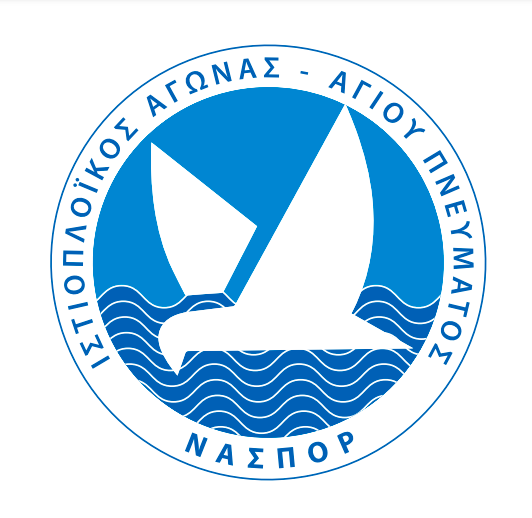 ΟΔΗΓΙΕΣ ΠΛΟΥ:ΙΣΤΙΟΠΛΟΪΚΟΥ ΑΓΩΝΑ ΑΝΟΙΚΤΗΣ ΘΑΛΑΣΣΑΣ«Αγώνας Αγίου Πνεύματος 2022» 11-13 Ιουνίου 2022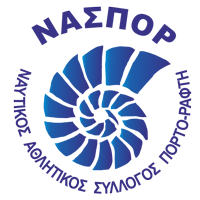 ΚΑΝΟΝΙΣΜΟΙΟ αγώνας αυτός θα διεξαχθεί σύμφωνα με τους κανονισμούς που αναφέρονται στο άρθρο 3 της Προκήρυξης του Αγώνα.ΑΛΛΑΓΕΣ ΣΤΙΣ ΟΔΗΓΙΕΣ ΠΛΟΥΟποιαδήποτε αλλαγή στις Οδηγίες Πλου θα ανακοινώνεται πριν από τις 09:00 της ημέρας που θα τεθεί σε ισχύ, εκτός από οποιαδήποτε αλλαγή στο Πρόγραμμα των ιστιοδρομιών που θα ανακοινώνεται πριν τις 20:00 της προηγούμενης ημέρας που θα τεθεί σε ισχύ.ΑΝΑΚΟΙΝΩΣΕΙΣ - ΕΠΙΚΟΙΝΩΝΙΑ ΜΕ ΤΟΥΣ ΑΓΩΝΙΖΟΜΕΝΟΥΣΟι ανακοινώσεις προς τους αγωνιζόμενους θα αναρτώνται στον Επίσημο Πίνακα στον παρακάτω σύνδεσμο 	https://www.racingrulesofsailing.org/documents/3806/event.Οι ανακοινώσεις θα συνοδεύονται με ένα ηχητικό και την ανάρτηση της σημαίας «L» του ΔΚΣ.Κατά την διάρκεια των εκκινήσεων και των τερματισμών, η επικοινωνία με VHF θα γίνεται στο κανάλι 72. Συνιστάται σε όλα τα αγωνιζόμενα σκάφη να ακούν και να επικοινωνούν στο κανάλι αυτό κατά την διάρκεια των εκκινήσεων και του τερματισμού τους. Είναι υποχρεωτική, καθ’ όλη την διάρκεια των ιστιοδρομιών, η λειτουργία του κινητού τηλεφώνου που έχουν δηλώσει οι αγωνιζόμενοι σύμφωνα με το άρθρο 6 της Προκήρυξης του Αγώνος.Τα Φύλλα Έναρξης θα δοθούν στους κυβερνήτες μέσω του Επίσημου Πίνακα Ανακοινώσεων του αγώνα. Η επιτροπή προτίθεται χωρίς δέσμευση να τις στείλει στα e-mail των κυβερνητών σκαφών που έχουν δηλώσει συμμετοχή.ΣΗΜΑΤΑ ΣΤΗ ΣΤΕΡΙΑΤα σήματα στη στεριά θα επιδεικνύονται σε προσωρινό ιστό στην άκρη του λιμενοβραχίονα.Έπαρση του Απαντητικού Επισείοντα «AP» σημαίνει «Η ιστιοδρομία αναβάλλεται». Το προειδοποιητικό σήμα δεν θα δοθεί νωρίτερα από μισή ώρα μετά την υποστολή του «AP».ΠΡΟΓΡΑΜΜΑ ΑΓΩΝΟΣΘα διεξαχθούν 3 ιστιοδρομίες.ΣΗΜΑΤΑ κλασεωνΤα σκάφη δεν είναι υποχρεωμένα να φέρουν διακριτικό σήμα της κλάσης τους.ΣΥΓΧΩΝΕΥΣΗ / διαχωρισμοσ ΚΑΤΗΓΟΡΙΩΝ - υποκατηγοριωνΌλα τα σκάφη θα συγχωνευτούν σε μια κλάση ORC με τον Αριθμητικό Επισείοντα 3.Περιοχη αγωνωνΟ αγώνας θα διεξαχθεί στον Νότιο Ευβοϊκό.ΓΡΑΜΜΗ ΕΚΚΙΝΗΣΗΣ – ΔΙΑΔΡΟΜΗ – ΣΗΜΕΙΑ ΣΤΡΟΦΗΣ - ΓΡΑΜΜΗ ΤΕΡΜΑΤΙΣΜΟΥΠόρτο Ράφτη - ΚέαΓραμμή εκκίνησης: Με πορεία δυτικά προς ανατολικά, η νοητή γραμμή μεταξύ των γραφείων του ΝΑΣΠΟΡ (37o 53’ 11.75”N  24o 00’ 57,11”E) και  πορτοκαλί ή κίτρινης σημαδούρας ή του σκάφους επιτροπής προς βορρά (37o  53’ 18”N   24o  00’ 57,11”E)Τα σήματα της εκκίνησης θα δοθούν από την Επιτροπή Αγώνων.Διαδρομή: Πόρτο Ράφτη - ΚέαΣημεία στροφής: δεν υφίστανταιΓραμμή τερματισμού: Με πορεία από δύση προς ανατολή, η νοητή γραμμή μεταξύ του πράσινου φανού του λιμένα (37o 39’ 31,43”N 24o 18’ 48,85”E) και του φάρου στην εκκλησία του Αγ. Νικολάου (37o 40’ 01,80”N 24o 18’ 49,27”E).Τα σήματα τερματισμού/εκκίνησης θα δοθούν από την Επιτροπή.Κέα  - ΚάρυστοςΓραμμή εκκίνησης: ίδια με την γραμμή τερματισμού του Πόρτο Ράφτη - Κέα, αλλά αντίστροφα.Διαδρομή: Κέα  - ΚάρυστοςΣημεία στροφής: δεν υφίστανταιΓραμμή τερματισμού: Με πορεία από Νότο προς Βορρά, η νοητή γραμμή μεταξύ του τέλους του λιμενοβραχίονα Καρύστου (38o 00’ 37,91”N 24o 24’ 53,93”E) και του σκάφους επιτροπής η εναλλακτικά σημαδούρας ποντισμένης Δυτικά αυτού 38o 00’ 35”N  24o 24’46”E).	9.3	Κάρυστος – Αρτέμιδα	Γραμμή εκκίνησης: ίδια με την γραμμή τερματισμού του Κέα - Κάρυστος, αλλά αντίστροφα.Διαδρομή: Κάρυστος - ΑρτέμιδαΣημεία στροφής: δεν υφίστανταιΓραμμή τερματισμού: Μεταξύ της σπίθας στις νησίδες κοκκινονήσια (37o 59’ 16,55”N 24ο 02’ 12,46”E) και του σκάφους επιτροπής η εναλλακτικά σημαδούρας ποντισμένης Νότια αυτού ( 37o 59’ 16,55”N 24o 02’ 12,20”E).ΕΚΚΙΝΗΣΗΗ εκκίνηση θα δοθεί με τροποποίηση του RRS 26 ως ακολούθως και σύμφωνα με τον πίνακα στο τέλος των Οδηγιών Πλου:Κάθε χρήση μηχανής για πρόωση του σκάφους πρέπει να δηλωθεί προς την Επιτροπή Αγώνα, προφορικώς μεν κατά την έναρξη και παύση λειτουργίας της μηχανής με αναφορά της θέσης του σκάφους, γραπτώς δε αμέσως μετά τον τερματισμό του σκάφους και το αργότερο εντός δύο (2) ωρών, αναφέροντας το λόγο της χρήσης της.Ένα σκάφος που δεν εκκινεί εντός 30 λεπτών από το σήμα εκκίνησης του αγώνα θα βαθμολογείται ως μη εκκινήσαν (DNS).τερματισμοσΚάθε σκάφος που τερματίζει θα επισημαίνεται από το κλιμάκιο τερματισμού της Επιτροπής Αγώνων με ένα ηχητικό.Τα σκάφη που τερματίζουν πρέπει αμέσως μετά τον τερματισμό τους να αναφέρουν στο VHF τον αριθμό ιστίου και το όνομα του σκάφους στην Επιτροπή. Είναι ευθύνη κάθε σκάφους να βεβαιωθεί από την Επιτροπή Αγώνων ότι τερμάτισε.ΜΕΡΙΚΗ ΑΝΑΚΛΗΣΗΜερική ανάκληση θα δοθεί με τροποποίηση του RRS 29.1 ως ακολούθως:Εάν ένα σκάφος εκκινήσει πρόωρα θα σημαίνεται από την Επιτροπή αγώνων με ένα ηχητικό (δεν θα υπάρχει οπτικό σήμα) και θα υποχρεούται να παρακάμψει την σημαδούρα Μ1Α αλλιώς θα χαρακτηρίζεται OCS (Τροποποίηση RRS 29.1 - Βλ. Συνημμένο σχεδιάγραμμα).Η Επιτροπή Αγώνων θα προσπαθήσει να ειδοποιήσει τα πρόωρα εκκινήσαντα σκάφη μέσω VHF. Μη ειδοποίηση ή καθυστέρηση ειδοποίησης δεν δίνει το δικαίωμα στους αγωνιζόμενους για αίτηση επανόρθωσης. (Τροποποίηση RRS 62.1 (a).ωραΌλες οι ώρες για τον αγώνα αναφέρονται σε ώρα GPS.συστημα ΔΙΟΡΘΩΣΗΣ ΧΡΟΝΟΥΘα χρησιμοποιηθεί το σύστημα Time on Distance με χρήση του συντελεστή GPH.ΠΟΙΝΕΣΓια παραβάσεις άλλες του Μέρους 2 των RRS ισχύουν τα οριζόμενα στο άρθρο 14 των Ειδικών Διατάξεων της ΕΑΘ για αγώνες Ανοικτής Θαλάσσης 2021.Θα εφαρμοσθεί ποινή μιας στροφής για παράβαση κανόνα του Μέρους 2 των RRS.Ένα σκάφος που έχει αυτοτιμωρηθεί πρέπει να συμπληρώσει μία δήλωση συμμόρφωσης στη Γραμματεία, μέσα στο χρονικό όριο που προβλέπεται για υποβολή ενστάσεων.ΧΡΟΝΙΚΑ ΟΡΙΑ ΤΕΡΜΑΤΙΣΜΟΥΤα χρονικά όρια τερματισμού είναι το διπλάσιο του Γενικού Βαθμού Ικανότητας (GPH) επί τον αριθμό των μιλίων της ιστιοδρομίας.Σκάφη που δεν τερμάτισαν μέσα στο χρονικό τους όριο θα βαθμολογηθούν «DNF».Τα παραπάνω τροποποιούν τον RRS 35.Σε περίπτωση επιβράχυνσης το χρονικό όριο παραμένει αναλλοίωτο.Τα χρονικά όρια τερματισμού κάθε σκάφους αναγράφονται στα φύλλα έναρξης ιστιοδρομιώνΒΑΘΜΟΛΟΓΙΑΌπως ορίζεται στην Προκήρυξη του Αγώνα.ΕΚΔΟΣΗ ΑΠΟΤΕΛΕΣΜΑΤΩΝΜετά το πέρας της ιστιοδρομίας θα εκδοθούν προσωρινά αποτελέσματα.ΕΝΣΤΑΣΕΙΣΟι ενστάσεις πρέπει να είναι γραμμένες στο ειδικό έντυπο που διατίθεται από την Επιτροπή Αγώνων και να υποβάλλονται εντός του χρονικού ορίου μισής ώρας από τον τερματισμό του σκάφους.Τυχόν ενστάσεις θα εκδικασθούν αμέσως μετά την λήξη του αγώνα. Οι εντεταλμένοι εκπρόσωποι των ενεχομένων σκαφών οφείλουν με δική τους ευθύνη, να ενημερώσουν τους μάρτυρες τους, αν υπάρχουν, ώστε να παραστούν.Σε περίπτωση που κατά την διάρκεια του αγώνα, δεν τηρήθηκαν οι κανονισμοί που αναφέρονται στην Προκήρυξη του Αγώνα και τις Οδηγίες Πλου, ο εντεταλμένος εκπρόσωπος του σκάφους οφείλει να το δηλώσει γραπτά στην Επιτροπή Αγώνων, εντός του χρονικού ορίου υποβολής ενστάσεων, στο Ειδικό Έντυπο, που διαθέτει η Επιτροπή Αγώνων.ΕΓΚΑΤΑΛΕΙΨΗ ΑΓΩΝΑ  Σκάφη που για οποιοδήποτε λόγο και σε οποιοδήποτε σημείο εγκαταλείψουν τον αγώνα, είναι υποχρεωμένα να ειδοποιήσουν το ταχύτερο δυνατόν την Επιτροπή Αγώνων.ΕΠΙΤΡΟΠΕΣΕπιτροπή ΑγώνωνΒ. Ζαφειράκης, Β. ΑλλαγιάννηΕπιτροπή ΕνστάσεωνΜ.Κουβάτσου, Κ. Ξυλιάς	21.3 	Τεχνική επιτροπή		Π. Αργυρός, Σ. ΜανίκαΓραμματείαΑγγελική Κούρτελη 6974487910ΣΗΜΑΤΑΠόρτο Ράφτη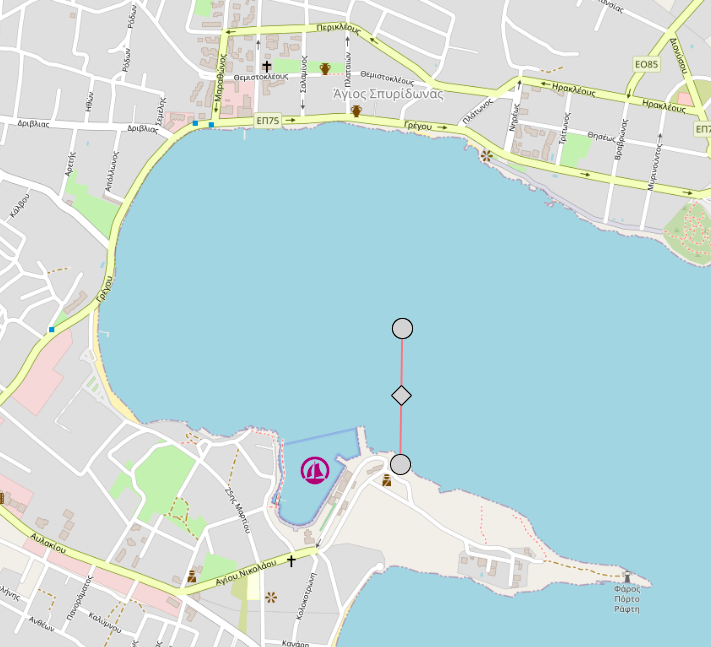 Κέα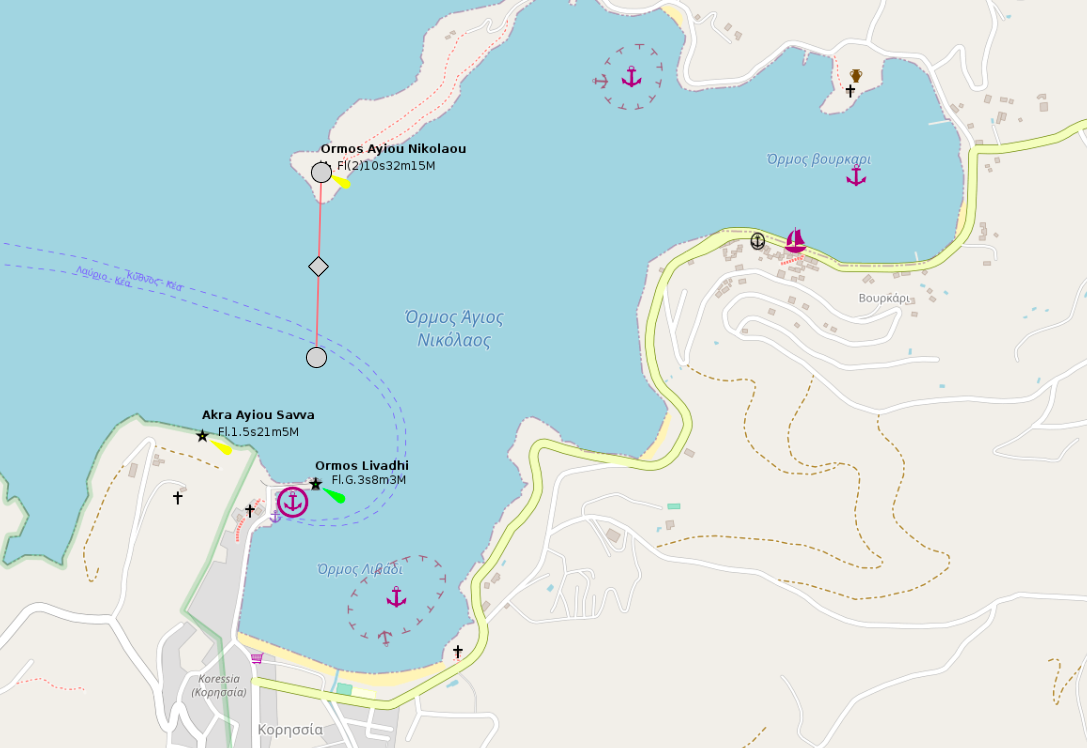 Κάρυστος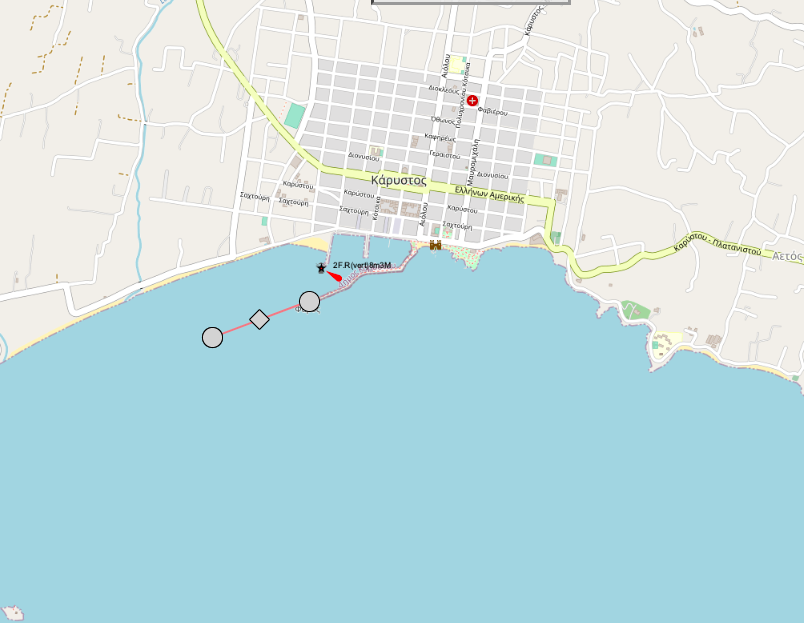 Αρτέμιδα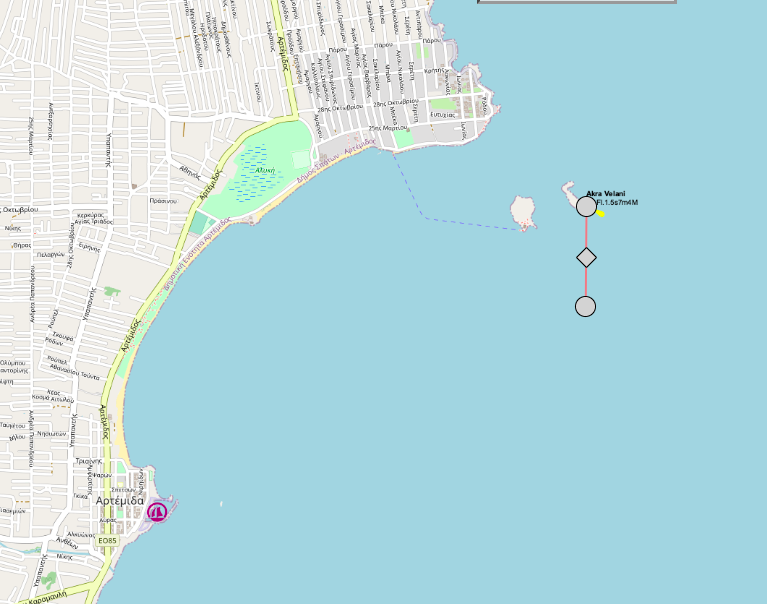 Σάββατο 11 Ιουνίου11:00Εκκίνηση αγώνα Πόρτο Ράφτη - ΚέαΚυριακή 12 ΙουνίουΔευτέρα 13 Ιουνίου11:0011:00Εκκίνηση αγώνα Κέα  - ΚάρυστοςΕκκίνηση αγώνα Κάρυστος - ΑρτέμιδαΛεπτό πριν την εκκίνησηΣήμαΟπτικό σήμαΟπτικό σήμαΗχητικό σήμα5Προειδοποιητικό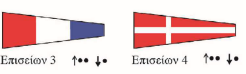 Επισείων 3 πάνω   ↑ 3Ένα4Προπαρασκευαστικό(ακινησία μηχανών)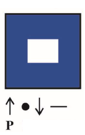 Papa πάνω   ↑ PΈνα1Λεπτό για εκκίνηση Papa κάτω   P ↓Ένα μακρύ0ΕκκίνησηΕπισείων 3 κάτω   3 ↓Ένα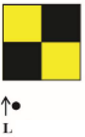 Σημαία ανακοίνωσης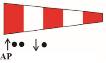 Σημαία αναβολής